Администрация(исполнительно-распорядительный орган)сельского  поселения «Село  Букань»Людиновского  района   Калужской  области                                          П О С Т А Н О В Л Е Н И Е                  от    02.09 2019г.                                                                                                № 21Об установлении    особого противопожарного  режима                    В соответствии с  Законом  Калужской области «О пожарной  безопасности  в  Калужской области»,  постановлением   Правительства  Калужской области  от 28.04.2017 № 247 «О мероприятиях  по подготовке  к действиям  в случаях  повышения   пожарной    опасности  на территории  Калужской области»  в целях  предупреждения  чрезвычайных  ситуаций , вызванных  лесными пожарами ,противопожарной защиты  населенных пунктов ,предотвращения  природных пожаров ,  администрация сельского поселения «Село Букань»                                                 ПОСТАНОВЛЯЕТ:          1. Установить с 09 часов 00 минут 02 сентября 2019 года     на территории  сельского поселения « Село Букань» особый   противопожарный  режим .          2.На период  действия   особого  противопожарного  режима  на территории предприятий ,учреждений  ,организаций   в лесных   зонах   ввести запрет  на разведение костров, проведение   пожароопасных работ  на  приусадебных  участках, организацию    туристских    стоянок    в    лесах.         3.Главе администрации  сельского поселения   в целях борьбы  с природными пожарами обеспечить:        - очистку территорий  вокруг  жилых   и производственных   помещений  от возгораемого  мусора;       -наблюдение за противопожарным  состоянием  территории ;       -оповещение  населения  о возникновении пожара ;       -готовность всех имеющихся  средств  пожаротушения , подъездные пути  к местам забора  воды пожарными  автомобилями   из естественных и искусственных  водоёмов;      -доведение информации  до населения  о действии  особого  противопожарного режима на   территории  сельского поселения « Село Букань», о мерах пожарной безопасности, правилах поведения   при обнаружении пожаров и их последствиях;      -оповещение  и эвакуацию  населения при угрозе или возникновении чрезвычайной ситуации;      - привлечение  специальной техники и техники ,принадлежащей  населению, для осуществления  противопожарных мероприятий , в том числе и для  опашки границ населённых пунктов;      - проверку готовности сил добровольной  пожарной дружины  к применению  по назначению.      4.Настоящее постановление вступает в силу с момента подписания.Глава администрациисельского поселения «Село Букань»                                                   А.П.Воротнев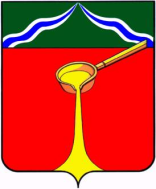                                         К а л у ж с к а я   о б л а с т ьА д м и н и с т р а ц и я    м у н и ц и п а л ь н о г о    р а й о н а«Г о р о д   Л ю д и н о в о  и  Л ю д и н о в с к и й   р а й о н»П О С Т А Н О В Л Е Н И ЕОт 02.09.2019 г.                                                                                                 № 1163Об   установлении   особогопротивопожарного режима    В соответствии с Законом Калужской области «О пожарной безопасности в Калужской области», постановлением Правительства Калужской области от 28.04.2017 № 247 «О мероприятиях по подготовке к действиям в случаях повышения пожарной опасности на территории Калужской области» в целях предупреждения чрезвычайных ситуаций, вызванных лесными пожарами, противопожарной защиты населённых пунктов, предотвращения природных пожаров администрация муниципального района «Город Людиново и   Людиновский район»  ПОСТАНОВЛЯЕТ:1. Установить с 09 часов 00 минут 02 сентября 2019 года на территории  городского поселения  «Город  Людиново»  особый противопожарный режим. 2. На период действия особого противопожарного режима на территории предприятий, садоводческих, огороднических и других объединений граждан, в лесопарковых зонах ввести запрет на разведение костров, проведение пожароопасных работ на приусадебных участках, организацию туристских стоянок в городских лесах.3. Рекомендовать  главам  администраций  сельских  поселений  в  целях  борьбы с природны- ми пожарами обеспечить:.- разработку  и  принятие нормативных  актов о  введении особого противопожарного режима  на территории поселений;- очистку территорий вокруг жилых и производственных помещений от возгораемого мусора;- наблюдение за противопожарным состоянием территории;- оповещение населения о возникновении пожара;- готовность всех имеющихся средств пожаротушения, подъездные пути к  местам забора воды пожарными автомобилями из естественных и искусственных водоёмов;- доведение информации до населения о действии особого противопожарного режима на   территории муниципального района, о мерах пожарной безопасности, правилах поведения при обнаружении пожаров и их последствиях;-  оповещение и эвакуацию населения при угрозе или возникновении чрезвычайной ситуации;- привлечение   специальной техники и техники, принадлежащей населению, для осуществле- ния противопожарных мероприятий, в том числе и для опашки границ населённых пунктов;- проверку готовности сил добровольной пожарной дружины к применению по назначению.  4. Рекомендовать директору ГКУ КО «Людиновское лесничество» и арендаторам лесных участков:- установить на границах   лесничеств предупредительные аншлаги с текстом «Посещение лесов запрещено в связи с высокой пожарной опасностью»;- вести разъяснительную работу с гражданами о соблюдении режима ограничения пребывания в лесах и мерах пожарной безопасности;- обеспечить контроль   соблюдения гражданами ограничения пребывания в лесах и въезда в них транспортных средств.   5. Контроль за исполнением настоящего постановления оставляю за собой.   6. Настоящее постановление вступает в силу с момента его подписания.  Глава администрациимуниципального района 					                                           Д.М. Аганичев